Инструкциядля подготовки данных справочника-донора в ЕСНСИ Ознакомиться со структурой справочника-донора (файла для загрузки в справочник-донор). Таблица № 1. Перечень атрибутов справочника и их свойствПодготовить в Excel таблицу со следующей структурой:Первую строку в документе необходимо заполнить наименованиями атрибутов справочника.Вторую и последующие строки в документе заполнить справочными значениями (аналогично заполнению через веб-интерфейс ЕСНСИ).Пример таблицы: 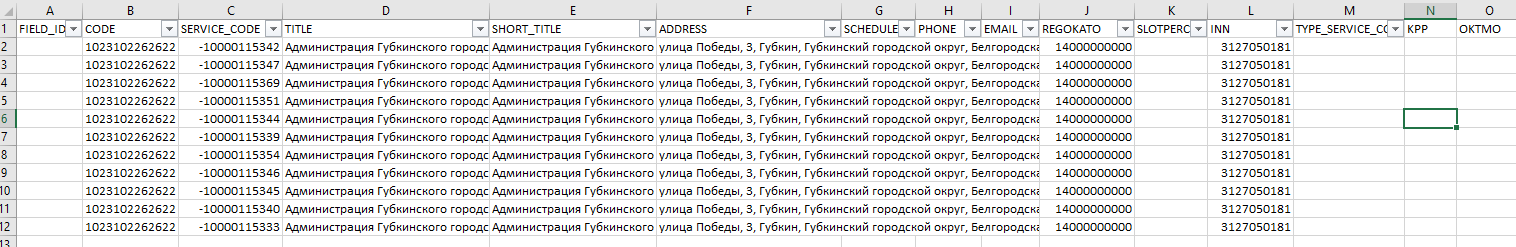 Таблица, как и справочник должна содержать 15 атрибутов.Важно! Атрибут FIELD_ID заполняется автоматически системой НСИ, поэтому в подготовленном документе эту колонку необходимо оставлять незаполненной.Приложение 1. Перечень кодов услугИзменения№ п/пКод атрибутаНаименование атрибутаПризнак обязательностиПримечание1FIELD_IDУникальный код значения+Заполняется автоматически на основе атрибутов CODE и SERVICE_CODE2CODEИдентификатор организации (ОГРН)+Данный код будет использоваться для маршрутизации заявок на предоставление услуги, поданных на ЕПГУ, внутри субъекта РФ3SERVICE_CODEКод услуги ФРГУ+Код услуги, которая предоставляется организацией. Указывается в соответствии с приложением 1. В данной графе можно указать только один код услуги.В случае, если организация оказывает более одной услуги, в файле необходимо создать запись отдельно для каждой услуги (строка будет идентична по всем атрибутам, кроме SERVICE_CODE)4TITLEНаименование организации+5SHORT_TITLEКраткое наименование организации+6ADDRESSАдрес организации+Полный адрес организации по примеру: ул. Ленина, 54, Улан-Удэ, Республика Бурятия, 670000 (для отображения на WEB-картах)7SCHEDULEРежим работы организации-На текущем этапе заполнение не требуется8PHONEТелефон организации-9EMAILЭлектронная почта организации-10REGOKATOОКАТО региона+(ОКАТО содержит 11 разрядов цифр. Не путать с ОКТМО (8 разрядов)11SLOTPERCENTПроцент свободных слотов-На текущем этапе заполнение не требуется12INNИНН организации+Требуется заполнение данного поля для возможности осуществления межведомственного взаимодействия по вновь подключаемым к ПГС видам сведений СМЭВ, где в запросе указывается ИНН организации, предоставляющей услугу13TYPE_SERVICE_CODEТип услуги (регионального или муниципального уровня)-Требуется указать одно из значений:- regional- municipal Используется для услуг, предоставляемых одновременно (в зависимости от сценария услуги) на разных уровнях:Присвоение квалификационных категорий спортивных судей (код: -10000115364)Присвоение спортивных разрядов (-10000115362)Данный атрибут используется для фильтрации значений справочника организаций на ЕПГУ14KPPКПП организации-15OKTMOОКТМО -№ п/пНаименование услугиКод услуги1Выдача градостроительного плана земельного участка-100001153232Выдача разрешения на строительство объекта капитального строительства100037738283Выдача разрешения на ввод объекта в эксплуатацию-100001153244Направление уведомления о планируемых строительстве или реконструкции объекта индивидуального жилищного строительства или садового дома-100001153255Направление уведомления об окончании строительства или реконструкции объекта индивидуального жилищного строительства или садового дома-100001153266Государственная экспертиза проектной документации и результатов инженерных изысканий-100001153407Присвоение адреса объекту адресации, изменение и аннулирование такого адреса-100001153298Государственный строительный надзор-100001153329Прием экзаменов на право управления самоходными машинами и выдача удостоверений тракториста-машиниста (тракториста)-1000011533610Разрешение на осуществление деятельности по перевозке пассажиров легковым такси-1000011532711Установление статуса многодетной семьи-1000011533712Назначение и выплата ежемесячной выплаты в связи с рождением (усыновлением) первого ребенка-1000011533313Разрешение на установку и эксплуатацию рекламных конструкций-1000011533114Прием лесных деклараций и отчетов об использовании лесов-1000011533015Предоставление выписки из государственного лесного реестра-1000011532816Согласование проведения переустройства и (или) перепланировки помещения в многоквартирном доме-1000011534117Компенсация платы, взимаемой с родителей, за присмотр и уход за детьми-1000011534218Признание садового дома жилым домом и жилого дома садовым домом-1000011534319Государственная регистрация региональных общественных организаций или структурных подразделений (региональных отделений) общероссийской спортивной федерации-1000011535020Регистрация специалистов в области ветеринарии, занимающихся предпринимательской деятельностью-1000011535121Проведение технического осмотра самоходных машин и других видов техники-1000011535522Перераспределение земельных участков-1000011535623Выдача разрешения на использование земельных участков и размещение объектов-1000011535924Лицензирование розничной продажи алкогольной продукции (за исключением вина сельскохозяйственных товаропроизводителей)-1000011536325Присвоение спортивных разрядов-1000011536226Оформление свидетельств об осуществлении перевозок по маршруту регулярных перевозок и карт маршрута регулярных перевозок-1000011536527Присвоение квалификационных категорий спортивных судей-1000011536428Установление сервитута (публичного сервитута)-1000011536629Отнесение земель или земельных участков в составе таких земель к определенной категории земель или перевод земель и земельных участков в составе таких земель из одной категории в другую-1000011536730Предоставление решения о согласовании архитектурно-градостроительного облика объекта-1000011537031Предоставление недвижимого имущества, находящегося в государственной и муниципальной собственности, арендуемого субъектами малого и среднего предпринимательства при реализации ими преимущественного права на приобретение арендуемого имущества, в собственность-1000011537432Выдача разрешения на условно разрешенный вид использования земельного участка или объекта капитального строительства-1000011533933Организация отдыха детей в каникулярное время-1000011534434Выплата на приобретение школьной формы на обучающихся детей из многодетных семей-1000011534835Предоставление разрешения на осуществление земляных работ-1000011533836Заключение о наличии объектов культурного наследия на земельном участке-1000011534637Разрешение на отклонение от предельных параметров разрешенного строительства, реконструкции объектов капитального строительства-1000011534938Утверждение схемы расположения земельного участка или земельных участков на кадастровом плане территории-1000011534539Направление уведомления о планируемом сносе или о завершении сноса объекта капитального строительства-1000011536040Акт освидетельствования работ по строительству (реконструкции), осуществляемых с привлечением материнского капитала-1000011534741Предоставление земельных участков на торгах-1000011535242Перевод жилого помещения в нежилое помещение и нежилого помещения в жилое помещение-1000011535443Выдача архивных справок, архивных копий, архивных выписок и информационных писем-1000011536144Аттестация педагогических работников образовательных организаций, находящихся в ведении субъекта Российской Федерации, муниципальных и частных организаций-1000011535845Предоставление субсидий на оплату жилых помещений и коммунальных услуг-1000011537646Компенсация ЖКУ отдельным категориям граждан-1000011537747Лицензирование предпринимательской деятельности по управлению многоквартирными домами-1000011537548Выдача разрешений на право вырубки зеленых насаждений-1000011537349Подготовка и утверждение документации по планировке территории-1000011537150Государственная регистрация самоходных машин и прицепов к ним-1000011536951Назначение и осуществление ежемесячной денежной выплаты на ребенка в возрасте от трех до семи лет включительно1000002617552Назначение выплаты гражданам финансовой помощи в связи с утратой ими имущества первой необходимости в результате чрезвычайных ситуаций природного и техногенного характера-1000000018253Назначение и выплата региональной социальной доплаты к пенсии-1000000018054Присвоение звания «Ветеран труда» ФЗ-1000000019455Назначение и выплата единовременного пособия женщинам, вставшим на учет в медицинских организациях в ранние сроки беременности-1000000019556Предоставление права на въезд и передвижение грузового автотранспорта в зонах ограничения его движения по автомобильным дорогам регионального или межмуниципального, местного значения-1000000019657Выдача специального разрешения на движение по автомобильным дорогам тяжеловесного и (или) крупногабаритного транспортного средства в соответствии с полномочиями, определенными в статье 31 Федерального закона «Об автомобильных дорогах и о дорожной деятельности в Российской Федерации и о внесении изменений в отдельные законодательные акты Российской Федерации»-1000000019758Предоставление ежемесячной денежной выплаты отдельным категориям семей в случае рождения (усыновления) третьего ребенка или последующих детей до достижения ребенком возраста 3 лет-1000000019859Выдача разрешения на добычу охотничьих ресурсов-1000000019960Предоставление ежегодной денежной выплаты гражданам, награжденным знаком «Почетный донор России» или знаком «Почетный донор СССР»-1000000020061Использование ресурсов животного мира-1000000020662Прием и регистрация заявлений на обучение по программам среднего профессионального образования, реализующие образовательные программы среднего профессионального образования-1000000020763Предоставление жилого помещения по договору социального найма-1000000020864Предоставление земельных участков в собственность бесплатно-1000000020965Назначение и выплата ежемесячной денежной компенсации расходов по оплате услуг местных телефонных соединений-1000000021066Выплата социального пособия на погребение-1000000021167Признание гражданина нуждающимся в социальном обслуживании-1000000021268Выдача заключения на акт государственной историко-культурной экспертизы земельного участка, подлежащего хозяйственному освоению-1000000021369Назначение ежемесячной выплаты на содержание ребенка в семье опекуна (попечителя) и приемной семье-1000000021470Установка информационной вывески, согласование дизайн-проекта размещения вывески-1000000021571Внесение в реестр парковочных разрешений записи о парковочном разрешении, сведений об изменении записи, о продлении действия парковочного разрешения и об аннулировании записи о парковочном разрешении-1000000021672Постановка граждан на учет в качестве лиц, имеющих право на предоставление земельных участков в собственность бесплатно-1000000021773Присвоение звания «Ветеран труда» субъекта Российской Федерации-1000000021874Акты лесопатологического обследования-1000000021975Пособие при передаче ребенка в приемную семью-1000000022076Лицензирование медицинской деятельности-1000000022177Лицензирование деятельности по заготовке, хранению, переработке и реализации лома черных металлов и цветных металлов-1000000022278Назначение и выплата единовременного пособия при рождении ребенка-1000000022379Назначение пособия по беременности и родам-1000000022480Назначение и выплата единовременного пособия беременной жене военнослужащего, проходящего военную службу по призыву-1000000022581Возмещение части стоимости на летний отдых детей-1000000022682Оказание бесплатной протезно-ортопедической помощи-1000000022783Заключение о возможности быть опекуном-1000000022884Принятие решения о предоставлении права заготовки древесины и подготовке проекта договора купли-продажи лесных насаждений для собственных нужд-1000000023085Предоставление земельных участков без проведения торгов-1000000023186Назначение и выплата ежемесячного пособия на ребенка военнослужащего, проходящего военную службу по призыву-1000000023287Установление опеки, попечительства (в том числе предварительные опека и попечительство), патроната, освобождение опекуна (попечителя) от исполнения им своих обязанностей-1000000023388Предоставление регионального материнского (семейного) капитала-1000000023489Предоставление социальной поддержки по бесплатному зубопротезированию-1000000023690Ежемесячная выплата по уходу за ребенком для неработающих-1000000023791Оказание государственной социальной помощи отдельным категориям граждан-1000000023892Лесные участки в аренду-1000000023993Бесплатный проезд на общественном транспорте-1000000024094Предварительное согласование предоставления земельного участка-1000000024195Государственная регистрация аттракционов-1000000024396Назначение пособия на ребёнка из малообеспеченной семьи-1000000024497Конкурсные отборы проектов по разработке или внедрению российских решений в сфере информационных технологий-1000000024598Принятие на учет граждан, в качестве нуждающихся в жилых помещениях-1000000024699Назначение выплаты единовременной материальной помощи гражданам, пострадавшим в результате чрезвычайных ситуаций природного и техногенного характера-10000000248100Назначение и выплата региональной социальной доплаты к пенсии-10000000180№ п/пВерсияИзменения 13.2Дополнен перечень необязательных атрибутов: KPP, OKTMO (пп. 14, 15 табл.1)23.3Таблица № 1. Перечень атрибутов справочника:- п.12, атрибут INN указан, как обязательный при обновлении справочников-доноров- п.13 дополнен разъяснением по использованию атрибута TYPE_SERVICE_CODE33.4Дополнен перечень кодов услуг в Приложении 1